Тема урока: «Стилизация растений в народных узорах»Цель: Выполнение стилизации цветка розы в соответствии с предложенным стилем. Расширение и закрепление знаний, умений обучающихся по декоративно-прикладному искусству.Задачи.Обучающие:-выявление первоначальных знаний;-рассмотрение понятие «стилизации растительных мотивов в искусстве родного края».Развивающие:-способствовать развитию творческого мышления и возможности его реализации, создав на уроке условия для выбора решения своего  растительного узора. Воспитывающие: -воспитывать у обучающихся чувства любви к искусству родного края, чувства коллективизма, товарищества, взаимопомощи. -формировать чувство стиля, аккуратности, при выполнении работы. Тип урока: личностно-ориентированный.Межпредметные связи. История и культура России, изобразительное искусство, композиция. Результаты:Предметные: - ознакомление обучающихся с выразительными средствами декоративного искусства;-ознакомление с терминологией;- восприятие окружающего мира, явлений с эстетических позиций;- художественное познание мира, понимание роли и места декоративного искусства в жизни;- умение использовать специфику образного языка и средств художественной выразительности.Метапредметные: - формирование активного отношения к традициям родного края;- освоение способов решения проблем творческого и поискового характера;- овладение умением творческого видения с позиции художника, т. е. умением сравнивать, анализировать, выделять главное, обобщать;- формирование умения понимать причины успеха или неуспеха учебной деятельности и способности конструктивно действовать даже в ситуации неуспеха;- умение оценивать себя;- овладение умением вести диалог;- выполнение упражнения по декоративной деятельности и стремление к достижению оригинальной работы.Личностные: - воспитание уважительного отношения к творчеству как  своему, так и других;- развитие самостоятельности в поиске решения задачи по стилизации;- овладение техникой росписи гуашью;- осмысленное и эмоционально- ценностное восприятие визуальных образов реальности и   произведений народного искусства;- отработка навыка самостоятельной работы;- воспитание художественного вкуса как способности эстетически воспринимать, чувствовать и оценивать явления окружающего мира и искусства;- развитие способности наблюдать реальный мир, способности воспринимать, анализировать и обобщать визуальный образ на основе заданного стиля.Методы. Беседа, вызов (создание проблемной ситуации), демонстрирование наглядного материала, объяснение, практическая работа, анализ практической работы. Оборудование и материалы: Зрительный ряд. Презентация.Сувениры (изделия народных мастеров Хохломы, Городца, Гжели); элементы данных росписей; рисунки с примерами стилизации растительного орнамента; иллюстративный материал. Для детей: Квадратные листы 20х20 см., гуашь, палитра, кисти № 2,5.Музыкальный ряд: народная музыка.План урока: Организационный момент;Погружение в проблемуПостановка проблемы;«Осмысление»;Практическая работа;Рефлексия.Слайд 1. Ход урока:Здравствуйте ребята и уважаемые гости!	Ребята, посмотрите на предметы, которые здесь представлены, на эти замечательные изделия. Как вы думаете, из каких материалов они сделаны? (Ответы детей: из дерева, керамики). А чем еще привлекательны эти изделия? (Они расписаны красивыми узорами и придумали их народные мастера). 	Что же мы видим в этих узорах? (Узоры, составлены из цветов, листьев, ягод, яблочек, одним словом – растения). Растения в узорах. Скажите, они похожи на растения, которые мы видим в природе? (В них есть сходство и различие). Понятие стилизацииОбратите внимание на эти два изображения (живой букет и букет с декоративными цветами). Попробуем их сравнить. Чем они отличаются? (На первой картине цветы как будто живые, а  на второй – нарисованные). 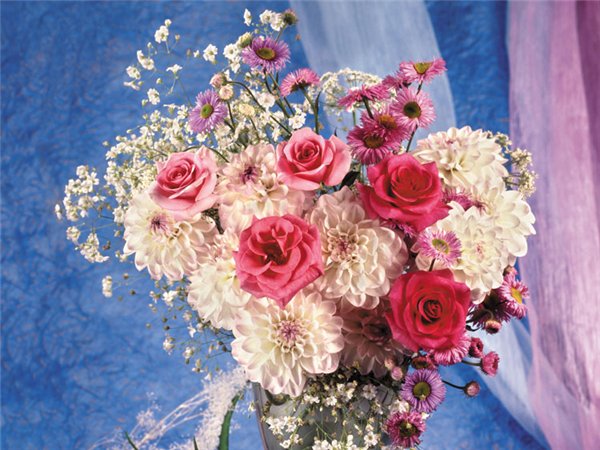 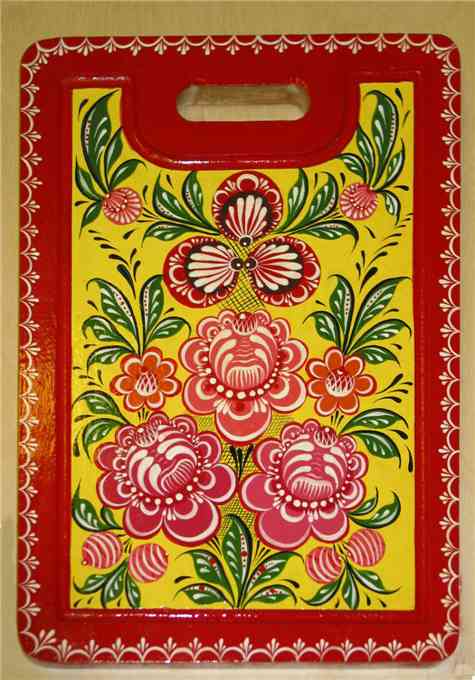 Совершенно верно, их нарисовали художники, а именно народные мастера. Мастера вовсе не стремятся показать растения в точности такими, какими мы их видим в природе. Художники сохраняют только самые общие признаки, т.е. они их преобразуют на свой лад. И этот процесс называется стилизацией. Вот какое сложное понятие мы сегодня с вами рассмотрим. И тема нашего урока «Стилизация растений в узорах». Давайте попытаемся разобраться, что же такое стилизация? Вот перед вами, виноград. 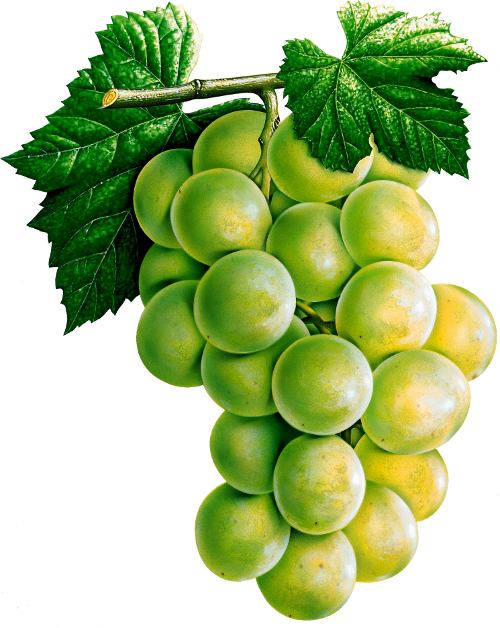 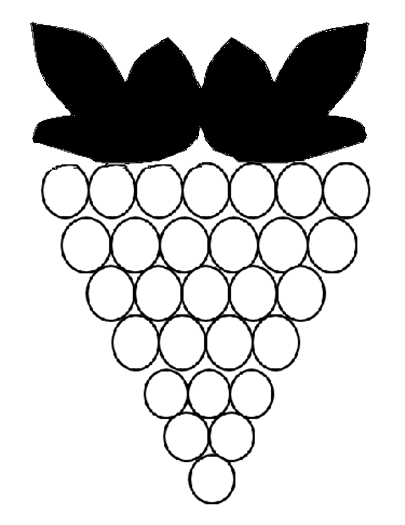  (с реалистичной веткой винограда и стилизованной). Таким мы видим виноград, растущим в природе. А этот виноград – стилизованный. Посмотрите, что сделал художник, что изменилось? (Он подчеркнул выразительные стороны). А как он это сделал? (Он отказался от передачи объема, но  сохранил конструктивную форму - это треугольник. Ягодки круглые.). Также работают и наши народные мастера. Они рисуют на своих предметах стилизованные узоры, используя при этом свои приемы. Ребята, на доске вам представлен букет из разных цветов. В центре классной доски прикреплены элементы узоров в трех стилях (Гжель, Городец, Хохлома).Нравится он вам? (Но что-то все-таки не так. А вот художник бы сказал, здесь нет стиля, так как все цветы из разных росписей). Давайте наведем порядок в этом букете. И разделим цветы по стилям. (Дети поочередно расставляют по группам элементы).У каждой росписи есть свой стиль. Хохломская роспись, она вся кудрявая, травинки и стебельки пишутся тонкой кистью, закручивая завиток на конце, любимые цвета: золотой (у нас это желтый), красный и черный. Городецкая роспись разноцветная, пишутся кружочки с черной обводкой лепестков, листьев и белой оживкой в виде штрихов и точек. Гжельская роспись – с красивыми синими цветами, травами и листьями на белом фоне. Теперь посмотрим, правильно ли мы распределили элементы по стилям? (вывешиваются надписи декоративных стилей)   Вот мы и навели порядок в букете. Практическая часть.  А теперь я предлагаю вам нарисовать цветок (который изображен на слайде). 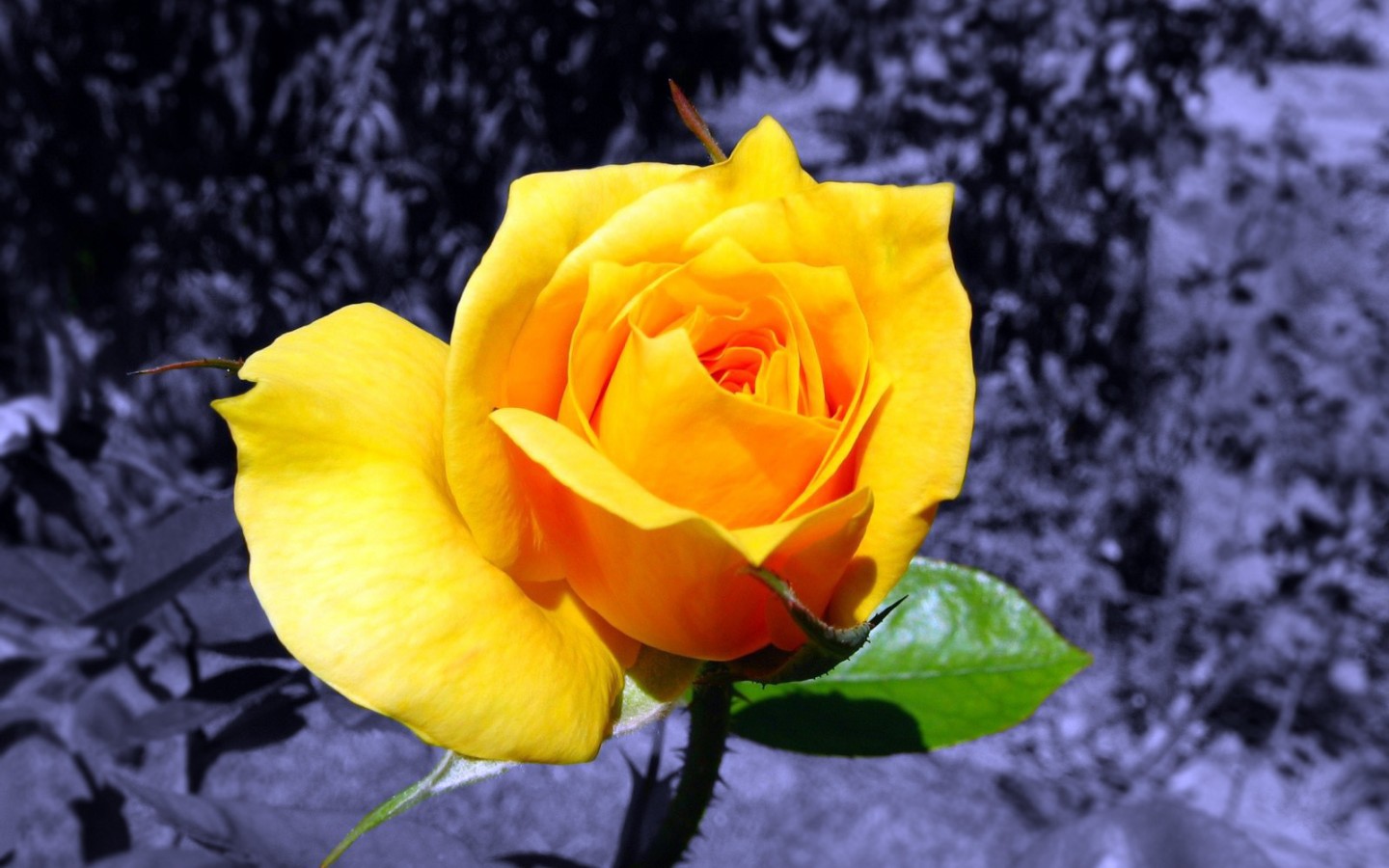 Итак, мы видим розу, она желтая. Представьте себя народными умельцами  и нарисуйте его изображение в понравившемся вам стиле (в стиле Городца, в стиле Хохломы, в стиле Гжели). Напоминаю, что при работе необходимо обратить внимание на характерные, наиболее яркие его особенности, отказавшись от второстепенных деталей. Звучит народная мелодия.Рефлексия. Просмотр работ.Подойдите к доске ребята (со своими работами), которые изобразили цветок в стиле Хохломской росписи. Прикрепите к доске. Какие основные особенности этой росписи?Городецкой росписи (Удалось ли вам передать стиль Городца?)Гжельской росписи (Похожи ли цветы на гжельские мотивы?)Хорошо, присаживайтесь. У вас на столах имеются конвертики, в них знакомые для нас элементы растительного узора, двух цветов. Желтые и зеленые. Я попрошу вас выложить из конвертика один из них, но с таким условием: зеленый вы выкладываете, если вам на уроке было все понятно и нет никаких вопросов. А желтый, если у вас остались некоторые вопросы.Я думаю, что вы все сегодня справились с этим заданием и все у вас получилось! Спасибо вам! Творческих успехов! До свидания! 